ПЕРЕЧЕНЬпостановлений, принятых администрацией МР«Цунтинский район» за март2018 годаУправделами администрации МР                                               Гаджиев М.У.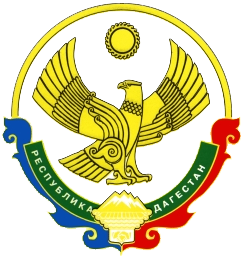 АДМИНИСТРАЦИЯМУНИЦИПАЛЬНОГО РАЙОНА «ЦУНТИНСКИЙ РАЙОН»РЕСПУБЛИКИ ДАГЕСТАН__________________________________________________________________ПОСТАНОВЛЕНИЕот 13 марта 2018 года                                                                             №27с. ЦунтаО прекращении выплаты пособия для детей сирот и детей,оставшихся без попечения родителейОмаровой Загидат Ибнумаксудовне 22.11.2000 года рождения, проживающей в с. Иха Цунтинского района (попечитель Омаров Магомед Ибнумаксудович) прекратить выплату пособия предусмотренного детям сиротам и детям, оставшихся без попечения родителей, в связи с тем, что Омарова З.И. не учится и нет других оснований для выплаты пособия согласно закону Республики Дагестан от 24.12.2007 года № 66, с 01.01.2018 года.  Исключить из списка на получение указанного пособия фамилию Омарова Магомеда Ибнумаксудовича с 01.01.2018 года.Глава МР                                                          П.Ш. МагомединовАДМИНИСТРАЦИЯМУНИЦИПАЛЬНОГО РАЙОНА «ЦУНТИНСКИЙ РАЙОН»РЕСПУБЛИКИ ДАГЕСТАН__________________________________________________________________ПОСТАНОВЛЕНИЕот 15 марта  2018 года                                                                             №28с. ЦунтаО проведении призыва граждан 1991-2000 годов рождения на действительную военную службу в Цунтинском районе РД весной 2018г.В соответствии со ст.25-30 Закона РФ «О воинской обязанности и воинской службе», Постановления Правительства РФ №387-99г.,                               п о с т а н о в л я ю:Провести очередной призыв граждан на действительную военную службу в Цунтинском район с 01 апреля 2018 по 15 июля 2018г. В соответствии с Законом РФ «О воинской обязанности и военной службе» (ст.27) утвердить следующий состав призывной комиссии.1.Основной состав призывной комиссии: Председатель призывной комиссии: Магомединов Пахрудин Шахбанович - Глава МР «Цунтинский район». Заместитель председателя призывной комиссии:Курбаналиев Магомед Магомедович - Начальник отдела ВКРД по Цунтинскому району.                                                   Члены комиссии:Омаров Омар Садрудинович - начальник отдела МВД России по Цунтинскому району, капитан полиции.                                        Курбанов Магомед Рашидович – начальник МКУ «УО и МП» МР «Цунтинский район», представитель образования. Магомедов Зулькип Джабраилович – заместитель ГБУ РД «Цунтинская ЦРБ», старший врач призывной комиссии.        Мусаев Али Камилович - Начальник ГУ ЦЗН по Цунтинскому району.                                Курбанова Патимат Магомедовна -   секретарь призывной комиссии.             2. Резервный состав комиссии:Председатель призывной комиссии:     Тагиров Абдула Рамаевич – заместитель главы администрации МР «Цунтинский район».                          Заместитель председателя призывной комиссии:                                                             Иманалиев Давуд Шейхулисламович -  начальник отдела (подготовки и призыва граждан на военную службу) отдела ВКРД по Цунтинскому району.    Члены комиссии:Магомедов Ахмед Гусейнович - представитель ОВД Цунтинского района -      Алиев Магомедарип Абдулаевич – методист МКУ «УО и МП», представитель образования.                                         Каримов Карим Алиевич – хирург ГБУ РД «Цунтинская ЦРБ», старший врач призывной комиссии.                    Рамазанов Али Магомедович -представитель ГУ ЦЗН.                               Рамазанова Атикат Ильясовна - медсестра ГБУ РД «Цунтинская ЦРБ», секретарь призывной комиссии.                                                                                              Для выполнения технической работы в период проведения призывной комиссии выделить в распоряжение отдела Военного комиссариата РД по Цунтинскому району технических работников:1-го технического работника от МКУ «УО и МП» МР «Цунтинский район»;          2-х технических работников от МКУ «МРБ» МР «Цунтинский район». Главам сельских администраций района в соответствии с графиком проведения призывной комиссии обеспечить организованную доставку призывников на призывную комиссию, в село Кидеро (ГБУ РД «Цунтинская ЦРБ») и выделить для этой цели автомашину в сопровождении начальника ВУС сельских администраций.3.Главному врачу центральной районной больницы:    1.Выделить необходимое количество медицинского инвентаря, имущество, оборудование для качественного проведения призывной комиссии в соответствии с Постановлением Правительства РФ №565-2013г.    2.Для проведения медицинского обследования призывников выделить врачей - специалистов из ГБУ РД «Цунтинская ЦРБ» в составе.Основной состав:Магомедов Зулькип Джабраилович-хирург ГБУ РД «Цунтинская ЦРБ»Султанова Хадижат Алимагомедовна-терапевт ГБУ РД «Цунтинская ЦРБ»   		                      Мусаев Магомед Ибрагимович-невропотолог ГБУ РД «Цунтинская ЦРБ».  	                      Анжоева Айшат Магомедовна-психиатр.	               Кебедова Патимат Магомедовна-окулист.	                Шахмирова Жанат Ахмадулаевна-оториноларинголог. Магомедов Курбан Койниевич-стоматолог ГБУ РД «Цунтинская ЦРБ»          Абдулатипов Нажмудин Магомедович-кожвенеролог.Средний медперсонал – 3 человек.Резервный состав:– хирург 		                    Каримов Карим Алиевич – терапевт  		                    Магомедов Узумгаджи Османович – оториноларинголог              Алиева Мадина Рамазановна – стоматолог  	                    Абдулаев Абдула Магомедович               Организовать рентген обследование призывников и сдачи анализов (крови, мочи), ЭКГ, на базе ГБУ РД «ЦРБ» в сел.Кидеро.4.Рекомендовать главам сельских администраций:а) В срок до 01 апреля 2018 года в соответствии настоящей Постановлением вызвать всех призывников из командировок, кутанов, отгонных пастбищ и временных выездов за пределы района. К этому же сроку представить в отдел ВК РД по Цунтинскому району списки призывников находящихся за пределы района, с указанием адреса для организации из розыска через органы ОВД. б) В срок до 01 апреля 2018 года представить в отдел ВК РД по Цунтинскому району справочно-характеризующий материал на всех призывников. в) Для проведения воспитательно-культурной и агитационно-массовой работы в период призывной комиссии привлечь участников ВОВ, воинов интернационалистов, ветеранов труда, участников чеченских событий.5. Обязать руководителей учреждений, организаций и учебных заведений районаа) При обращении призывника к работнику администрации села или руководителю учреждений, организаций выписать, немедленно, справки, характеристики и другие необходимые документы для представления в военный комиссариат района.б) В срок до 01 апреля 2018г. вызвать всех призывников их командировок отгонных пастбищ и других мест проживания. Обеспечить их полную явку по повесткам в отдел ВК РД по Цунтинскому району.в) При получении призывниками повестки на отправку на действительную военную службу провести с ними полный расчет по месту работы с выделением двух недельного пособия.г) В дни отправок совместно с главой администрации сел организовать торжественные проводы призывников с привлечением актива села, трудящихся, ветеранов труда, а также родителей отправляемых призывников.6. Начальнику ОМВД РФ по Цунтинскому району:а) Принять все меры по розыску призывников, не явившихся на призывную комиссию и отправку в действительную военную службу в соответствии с Законом РФ, а также совместно приказа МО РФ И МВД, прокурора РФ №8 от 09.08.1996г. №515/3/22/30 по спискам, представленным отделом ВК РД по Цунтинскому району.б) Предусмотреть и проводить мероприятия по поддержанию общественного порядка призывниками на призывном пункте, в период прохождения призывной комиссии.Выделить работников полиции, которые будут организовать патрулирование в период работы призывной комиссии и в дни отправки призывной для прохождения действительной военной службы.Контроль за выполнением настоящего Постановления оставляю за собой и на начальника отдела ВК РД по Цунтинскому району Курбаналиева М.М.        Глава МР                                                                     П.Ш. Магомединов «Цунтинский район» АДМИНИСТРАЦИЯМУНИЦИПАЛЬНОГО РАЙОНА «ЦУНТИНСКИЙ РАЙОН»РЕСПУБЛИКИ ДАГЕСТАН__________________________________________________________________ПОСТАНОВЛЕНИЕот 16 марта  2018 года                                                                             №29с. ЦунтаОб исполнении решенийУтвердить решение Антитеррористической комиссии Республики Дагестан от 20 февраля 2018 г. № 09-09/2  Утвердить план мероприятий по реализации решений Антитеррористической комиссии Республики Дагестан согласно приложению.   Контроль за исполнением настоящего постановления возложить на заместителя главы МР по общественной безопасности Тагирова А.Р.Глава МР 				                        П. Ш. Магомединов   Утверждено постановлением администрации МР «Цунтинский район»№29 от 16.03.2018г. Глава МР_____________ П.Ш. МагомединовПланмероприятий по реализации решений АТК  Республики Дагестан  от 20 февраля2018. № 09-09/2АДМИНИСТРАЦИЯМУНИЦИПАЛЬНОГО РАЙОНА «ЦУНТИНСКИЙ РАЙОН»РЕСПУБЛИКИ ДАГЕСТАН__________________________________________________________________ПОСТАНОВЛЕНИЕот 20 марта  2018 года                                                                             №30с. Цунта                      О муниципальной программе «Развитиемалого и среднего предпринимательства в муниципальном районе «Цунтинский район» Республики Дагестан на 2018-2020 годы»            В соответствии с Федеральным законом от 24.07.2007 г. № 209-ФЗ «О развитии малого и среднего предпринимательства в Российской Федерации», в целях создания благоприятных условий для дальнейшего развития малого и среднего предпринимательства на территории муниципального района «Цунтинский район», администрация муниципального района «Цунтинский район» постановляет: 1.Утвердить муниципальную целевую программу «Развитие малого и среднего предпринимательства в муниципальном районе «Цунтинский район» на 2018-2020 годы» (приложение № 1) и Перечень основных мероприятий (приложение № 2).2.Утвердить порядок предоставления грантов, создаваемым или начинающим и действующим менее 1 года субъектам малого и среднего предпринимательства из числа молодежи от 14 до 30 лет, безработных граждан, выпускников учебных заведений, военнослужащих, уволенных в запас и граждан, испытывающих трудности в поиске работы согласно приложению № 3.3.Финансирование мероприятий Программы осуществляется в соответствии с утвержденным бюджетом муниципального района «Цунтинский район».4.Настоящее постановление подлежит официальному обнародованию путем размещения на сайте администрации муниципального района «Цунтинский район» http://cunta.ru.5.Контроль за исполнением настоящего постановления возложить на заместителя Главы МР «Цунтинский район» Магомедова В.Р.Глава МР «Цунтинский район»                                       П.Ш.  МагомединовПриложение № 1УТВЕРЖДЕНАпостановлением Главы МР«Цунтинский район»№ 30 от 20 марта 2018 г.МУНИЦИПАЛЬНАЯ ЦЕЛЕВАЯ ПРОГРАММА«Развитие малого и среднего предпринимательства в муниципальном районе «Цунтинский район» на 2018-2020 годыП а с п о р тмуниципальной целевой программы «Развитие малого и среднего предпринимательства в  муниципальном районе «Цунтинский район» на 2018-2020 годы1. Характеристика проблемы и обоснованиянеобходимости ее решения.Малое и среднее предпринимательство является неотъемлемой составной частью экономики муниципального района «Цунтинский район» и играет важную роль в решении экономических и социальных задач, так как способствует созданию новых рабочих мест, насыщению потребительского рынка разнообразными товарами и услугами, формированию конкурентной среды, повышению уровня доходов населения, стабильности налоговых поступлений. По последним статистическим данным в районе функционирует 153 средних и малых предприятий, из них зарегистрированы 125 индивидуальных предпринимателей.Общее число средних и малых предприятий в 2017 году по сравнению с 2016 годом не изменилось. Наиболее привлекательны для малого и среднего предпринимательства в МР «Цунтинский район» такие сферы как торговля – более 80%, строительство – 10% и прочие услуги – 10%. Развитие потребительского рынка, рост объёмов товарооборота и предоставляемых населению услуг во многом обеспечивается именно за счет предприятий малого и среднего бизнеса и индивидуальных предпринимателей.Субъекты малого и среднего предпринимательства постоянно привлекаются к участию в процедурах по размещению заказов на поставки товаров, работ и услуг для муниципальных нужд, при этом доля размещённых заказов у субъектов малого и среднего предпринимательства составляет в среднем около 80 процентов. В связи с уменьшением общей численности в МР «Цунтинский район» уменьшается численность работающих в малом и среднем предпринимательстве. Дальнейшее успешное развитие малого предпринимательства возможно при обеспечении благоприятных социальных, экономических, правовых и других условий, постоянного совершенствования создаваемой в районе целостной системы его поддержки.На развитие малого предпринимательства в муниципальном районе «Цунтинский район», также, как и в целом на территории Российской Федерации, серьезное влияние оказывают существующая в стране экономическая ситуация и связанные с ней следующие проблемы:- отсутствие стартового капитала;- недостаток необходимых знаний для успешного начала собственного бизнеса;- высокие процентные ставки банковских кредитов и лизинговых операций;- отсутствие комплексного подхода к решению проблем малого и среднего бизнеса.Анализ факторов, влияющих на развитие малого предпринимательства, показывает, что существующие проблемы можно решить лишь объединенными усилиями и согласованными действиями самих субъектов малого предпринимательства, структур его поддержки и органов местного самоуправления, что позволит выстроить эффективную политику в отношении малого предпринимательства, учитывая цели и интересы района.2. Цели и задачи Программы:- обеспечение благоприятных условий для дальнейшего устойчивого развития малого и среднего предпринимательства;- пополнение доходной части местного бюджета муниципального района «Цунтинский район» за счет поступления арендной платы;-  способствование внедрению современных финансово-кредитных механизмов;- обеспечение развития системы обучения населения основам предпринимательской деятельности и правовой грамотности;- формирование благоприятного общественного мнения о малом и среднем предпринимательстве;- способствование повышению уровня охраны труда, повышение социальных гарантий работников, работающих на субъектах малого предпринимательства;- повышение качества бытового обслуживания и услуг в сфере жилищно-коммунального хозяйства.3. Условия и порядок предоставления муниципальной поддержкисубъектам малого и среднего предпринимательства.Муниципальная поддержка в рамках настоящей Программы предоставляется субъектам малого и среднего предпринимательства, отвечающим условиям, установленным статьей 4 Федерального закона № 209-ФЗ, и:- не находящимся в стадии реорганизации, ликвидации, несостоятельности (банкротства);- не имеющим просроченную задолженность по налогам, иным обязательным платежам в бюджеты всех уровней бюджетной системы Российской Федерации;- зарегистрированным в соответствии с федеральным законодательством на территории муниципального района «Цунтинский район».Первоочередным правом на получение муниципальной поддержки пользуются субъекты малого и среднего предпринимательства, осуществляющие деятельность в приоритетных для района сферах.Экономический отдел администрации МР «Цунтинский район» разрабатывает положения о порядке финансирования отдельных мероприятий муниципальной поддержки малого предпринимательства в пределах ассигнований, предусмотренных настоящей Программой.Положения о порядке финансирования отдельных мероприятий муниципальной поддержки малого предпринимательства утверждаются постановлениями администрации муниципального района «Цунтинский район».Для получения муниципальной поддержки субъекты малого и среднего бизнеса представляют заявку на имя главы муниципального района «Цунтинский район». К заявке прилагаются следующие документы:- копия учредительных документов и всех изменений к ним, копия свидетельства о государственной регистрации юридического лица, выписка из единого государственного реестра юридических лиц – для юридических лиц;- копия документа, удостоверяющего личность, копия свидетельства о государственной регистрации физического лица в качестве индивидуального предпринимателя, выписка из единого государственного реестра – для индивидуальных предпринимателей;- документы, подтверждающие соответствие субъекта малого и среднего предпринимательства условиям, установленным статьей 4 Федерального закона № 209-ФЗ;- справка налогового органа об отсутствии просроченной задолженности по налогам и иным обязательным платежам на дату подачи документов;- бухгалтерский баланс или иная предусмотренная законодательством Российской Федерации о налогах и сборах отчетность по состоянию на последнюю отчетную дату;- другие документы, предусмотренные в Положениях о порядке финансирования отдельных мероприятий государственной поддержки малого предпринимательства.По результатам рассмотрения документов субъекта малого или среднего предпринимательства принимается решение о соответствии или несоответствии субъекта малого предпринимательства или среднего предпринимательства условиям и критериям предоставления муниципальной поддержки в рамках настоящей Программы, о чем субъекту малого или среднего предпринимательства направляется письменное уведомление. Общий срок рассмотрения заявки и документов субъекта малого предпринимательства, претендующего на получение муниципальной поддержки, не может превышать один месяц со дня окончания срока приема документов.Учитывая особенности развития экономики района, необходимость развития предпринимательства в сфере производства товаров народного потребления, приоритетными сферами предпринимательской деятельности в целях реализации программных мероприятий являются:- животноводство и растениеводство;- торговая деятельность;- бытовое обслуживание населения;- поставка товаров народного потребления;- предоставление социальных услуг;- инновационная деятельность в указанных отраслях;4. Система программных мероприятий.Настоящая Программа предусматривает мероприятия, которые сгруппированы по следующим направлениям:- нормативно-правовое обеспечение в области малого и среднего предпринимательства;- финансовая поддержка малого и среднего предпринимательства;- имущественная поддержка малого и среднего предпринимательства;- информационная поддержка малого и среднего предпринимательства;- консультационное обеспечение.4.1. Нормативно-правовое обеспечение.Нормативно-правовое обеспечение предусматривает участие в разработке предложений по внесению изменений в законодательные акты и нормативно-правовые акты Республики Дагестан, регулирующие отношения в сфере малого предпринимательства, принятие в рамках действующего законодательства нормативных правовых актов муниципального района «Цунтинский район». Участие представителей малого и среднего бизнеса в разработке и экспертизе проектов нормативных правовых актов в части регулирования деятельности и государственной поддержки малого и среднего предпринимательства.4.2. Информационная поддержка.Организация информационного обеспечения – это успех предпринимателя на рынке. Мероприятия по информационной поддержке ставят перед собой целью доведение разного рода деловой информации до субъектов предпринимательской деятельности и заинтересованных лиц с помощью средств массовой информации и современных информационных технологий о действующих нормативных актах, затрагивающих сферу малого предпринимательства, по формированию позитивного образа предпринимателя и пропаганду их достижений.4.3. Финансовая поддержка и ресурсное обеспечение Программы.Основными источниками удовлетворения потребностей малого и среднего предпринимательства в финансировании являются как внутренние ресурсы малых и средних предприятий, так и ресурсы коммерческих кредитно-финансовых учреждений.Перспективным механизмом финансово-кредитной поддержки является:- обеспечение гарантий по кредитам субъектов малого и среднего предпринимательства;- субсидирование части затрат на уплату процентов по кредитам банков, привлеченным субъектами малого и среднего предпринимательства;- субсидирование части затрат на уплату стоимости гарантии, поручительства по кредитам; - субсидирование расходов, связанных с приобретением и созданием основных средств;- предоставление грантов создаваемым или начинающим и действующим субъектам малого и среднего предпринимательства.Формой поддержки малых предприятий будет их привлечение к участию в конкурсах по выполнению муниципальных заказов в части оказания услуг, поставок материалов и оборудования, продуктов питания, участие субъектов малого и среднего предпринимательства в государственных, республиканских и муниципальных инвестиционных программах.4.4. Имущественная поддержка.Оказание имущественной поддержки субъектов малого и среднего предпринимательства осуществляется администрацией муниципального района «Цунтинский район» в виде передачи во владение и (или) пользование муниципального имущества, в том числе земельных участков, зданий, строений, сооружений, нежилых помещений, оборудования, машин, механизмов, установок, транспортных средств, инвентаря, инструментов, на возмездной основе, безвозмездной основе или на льготных условиях.Порядок оказания имущественной поддержки малого и среднего предпринимательства устанавливается постановлением администрации муниципального района «Цунтинский район».Администрацией муниципального района «Цунтинский район» ведется Перечень муниципального имущества, свободного от прав третьих лиц (за исключением имущественных прав  субъектов малого и среднего предпринимательства), которое используется только в целях предоставления  его во владение и (или)  пользование на долгосрочной основе (в том числе по льготным ставкам арендной платы) субъектам малого и среднего  предпринимательства и организациям, образующим инфраструктуру поддержки субъектов малого и среднего  предпринимательства.Этот перечень подлежит обязательному обнародованию в сети «Интернет» на официальном сайте администрации муниципального района «Цунтинский район» http://cunta.ru.  Муниципальное имущество, включенное в Перечень муниципального имущества, не подлежит отчуждению в частную собственность, в том числе и в собственность субъектов малого и среднего предпринимательства, арендующих это имущество.4.5.  Консультационное обеспечение.Консультационное обеспечение предусматривает: - оказание консультационных услуг субъектам малого и среднего предпринимательства специалистами отдела экономики, земельным, имущественным и налоговым администрации муниципального района «Цунтинский район»;5. Ресурсное обеспечение программы.Ресурсное обеспечение Программы осуществляется за счет средств бюджета муниципального района «Цунтинский район». Объем финансирования Программы уточняется ежегодно при утверждении бюджета на очередной год.6. Объемы финансирования.								(тыс. руб.)7. Механизм реализации Программы.Координацию деятельности исполнителей мероприятий Программы осуществляет администрация муниципального района «Цунтинский район».В ходе реализации мероприятий Программы допустимо оперативное изменение исполнителями Программы способов или условий выполнения этих мероприятий с обязательным соблюдением условия решения поставленных задач.В ходе реализации Программы отдельные мероприятия, объемы и источники их финансирования подлежат ежегодной корректировке на основе анализа полученных результатов в соответствии с реальными возможностями местного бюджета.8. Ожидаемые конечные результаты.В результате реализации Программы ожидается:- устойчивое развитие действующих и рост числа новых малых и средних предприятий,- создание новых рабочих мест и увеличение численности занятых на малых и средних предприятиях, - увеличение объемов производства и реализации товаров и услуг в сфере малого предпринимательства;- повышение качества обслуживания населения и оказания услуг 9. Организация управления программой, контроль за ходом ее реализации.Заказчиком Программы является администрация муниципального района «Цунтинский район».Координация деятельности администрации муниципального района «Цунтинский район» по выполнению мероприятий Программы осуществляется администрацией муниципального района «Цунтинский район».Экономический отдел администрации осуществляет подготовку и анализ информации о выполнении мероприятий Программы.9. Сроки реализации Программы.Программа предусматривает комплекс мероприятий, которые предполагается выполнить в течение 2018-2020 годов.Приложение № 2к постановлению главы МР «Цунтинский район»от 20.03.2018 г.  № 30ПЕРЕЧЕНЬосновных мероприятий муниципальной целевой программы «Развитие малого и среднего предпринимательства в муниципальном районе «Цунтинский район» на 2018-2020 годы.(тыс. рублей)Приложение № 3к постановлению главы МР «Цунтинский район»от 20.03.2018 г.  № 30ПОРЯДОКПРЕДОСТАВЛЕНИЯ ГРАНТОВ СОЗДАВАЕМЫМ ИЛИ НАЧИНАЮЩИМИ ДЕЙСТВУЮЩИМ МЕНЕЕ 1 ГОДА СУБЪЕКТАМ МАЛОГО И СРЕДНЕГОПРЕДПРИНИМАТЕЛЬСТВА ИЗ ЧИСЛА МОЛОДЕЖИ ОТ 14 ДО 30 ЛЕТ,БЕЗРАБОТНЫХ ГРАЖДАН, ВЫПУСКНИКОВ УЧЕБНЫХ ЗАВЕДЕНИЙ,ВОЕННОСЛУЖАЩИХ, УВОЛЕННЫХ В ЗАПАС, И ГРАЖДАН,ИСПЫТЫВАЮЩИХ ТРУДНОСТИ В ПОИСКЕ РАБОТЫ1. Настоящий Порядок определяет механизм предоставления грантов в виде субсидий из средств республиканского бюджета Республики Дагестан, поступивших в администрацию МР «Цунтинский район» на государственную поддержку субъектов малого и среднего предпринимательства и средств местного бюджета, отвечающих следующим требованиям:а) зарегистрированные, в установленном порядке, следующими лицами:из числа молодежи от 14 до 30 лет;молодые семьи, имеющие детей, в том числе неполные молодые семьи, состоящие из 1 (одного) молодого родителя и 1 (одного) и более детей, при условии, что возраст каждого из супругов либо 1 (одного) родителя в неполной семье не превышает 35 лет;лицами, зарегистрированными в установленном порядке в качестве безработных, с момента снятия с учёта, которых прошло не более одного года;выпускниками учебных заведений с момента получения диплома, которых прошло не более одного года;военнослужащими, уволенными в запас, с момента увольнения, которых прошло не более одного года;инвалиды, имеющие право на трудовую деятельность.б) срок государственной регистрации предпринимательской деятельности, которых,  на момент подачи заявки, составляет менее одного года.2. Предоставление грантов претендентам осуществляется администрацией МР «Цунтинский район» в соответствии с бюджетной росписью.3. Гранты предоставляются претендентам на конкурсной основе на условиях долевого финансирования ими расходов, связанных с началом предпринимательской деятельности, в запрашиваемых ими объемах, но не более размеров, предусмотренных пунктом 7 настоящего Порядка.Гранты предоставляются в денежной и (или) в натуральной форме. Субсидированию подлежат целевые расходы, направленные на:государственную регистрацию юридического лица или индивидуального предпринимателя;выплаты по передаче прав на франшизу (паушальный взнос);приобретение оборудования4. Претенденты обеспечивают долевое участие в финансировании бизнес-проекта собственными средствами в размере не менее 15 процентов.5. Гранты предоставляются при выполнении претендентами следующих условий:осуществление предпринимательской деятельности и уплата налогов, предусмотренных в рамках применяемого им режима налогообложения, в порядке, установленном Республикой Дагестан и (или) органом местного самоуправления;своевременное и в полном объеме исполнение субъектами малого и среднего предпринимательства обязательств по уплате налоговых и иных обязательных платежей в бюджеты всех уровней и государственные внебюджетные фонды, выплате заработной платы, в том числе работникам, работающим по гражданско-правовым договорам или по совместительству;уровень заработной платы не ниже минимального размера оплаты труда;ненахождение в процессе ликвидации или банкротства.прохождения претендентом (индивидуальным предпринимателем или учредителем (учредителями) юридического лица) краткосрочного обучения основам ведения предпринимательской деятельности. Прохождение претендентом (индивидуальным предпринимателем или учредителем (учредителями) юридического лица) краткосрочного обучения не требуется для начинающих предпринимателей, имеющих диплом о высшем юридическом и (или) экономическом образовании (профильной переподготовки)6. Гранты не предоставляются претендентам:являющимся кредитными организациями, страховыми организациями (за исключением потребительских кооперативов), инвестиционными фондами, негосударственными пенсионными фондами, профессиональными участниками рынка ценных бумаг, ломбардами;являющимся участниками соглашений о разделе продукции;осуществляющим деятельность в сфере игорного бизнеса;являющимся в порядке, установленном законодательством Российской Федерации о валютном регулировании и валютном контроле, нерезидентами Российской Федерации, за исключением случаев, предусмотренных международными договорами Российской Федерации;осуществляющим производство и реализацию подакцизных товаров, а также добычу и реализацию полезных ископаемых, за исключением общераспространенных полезных ископаемых,а также в случаях, если:представленные документы оформлены ненадлежащим образом, содержат недостоверные сведения, поданы не в полном объеме;с момента увольнения претендента в запас или окончания им учебного заведения до даты подачи заявления прошло более одного года (за исключением безработных граждан и граждан, испытывающих трудности в поиске работы);ранее в отношении претендента было принято решение о предоставлении гранта;с момента признания претендента допустившим нарушение условий оказания государственной поддержки, в том числе не обеспечившим ее целевое использование, прошло менее трех лет.7. Максимальная сумма гранта составляет 200 тысяч рублей на одного претендента. В случае, если учредителями вновь созданного юридического лица - субъекта малого предпринимательства, в уставном капитале которого доля, принадлежащая физическим лицам в возрасте до 30 лет (включительно), составляет более 50%, сумма гранта указанному юридическому лицу не должна превышать произведения числа указанных учредителей на 200 тысяч рублей, но не более 600 тысяч рублей на одного получателя поддержки8. Общий объем средств, предусмотренных в текущем году на указанные цели, распределяется следующим образом:гранты в сфере производства – 0 процентов;гранты в сфере сельского хозяйства - 100 процентов;гранты в сфере инноваций - 0 процентов;гранты в сфере социального предпринимательства - 0 процентов;гранты в сфере услуг - 0 процентов;гранты в сфере строительства - 0 процентов;гранты в других сферах – 0 процентов9. Один претендент может подать только одну заявку на предоставление гранта.10. Информация об объявлении конкурса публикуется администрацией МР «Цунтинский район» на сайте администрации МР «Цунтинский район» и в средствах массовой информации не позднее чем за 5 дней до даты начала приема заявок.11. Для рассмотрения вопроса о предоставлении гранта претендент представляет в администрацию МР «Цунтинский район» заявку по форме согласно приложению №1 к настоящему Порядку с приложением следующих документов (копии заверяются подписью и печатью претендента):копий учредительных документов (для юридических лиц);технико-экономического обоснования бизнес-проекта с указанием объема запрашиваемых и собственных средств;справки о создании новых или сохранении действующих рабочих мест в результате реализации бизнес-проекта;справки о количестве работников претендента, в том числе работников, работающих по гражданско-правовым договорам или по совместительству, и заработной плате с приложением подтверждающих документов;копии документа (справка, свидетельство и т.д.) (с предоставлением оригинала в случае, если копия не заверена нотариально), подтверждающего принадлежность претендента к категории лиц, указанных в пункте 1 настоящего Порядка;копий счетов-фактур и (или) счетов, товарных накладных, платежных поручений, квитанций к приходным кассовым ордерам, других документов, подтверждающих фактически произведенные затраты собственных средств претендента;документов, подтверждающих соответствие претендента - юридического лица требованиям пункта 1 части 1 статьи 4 Федерального закона от 24 июля 2007 года N 209-ФЗ "О развитии малого и среднего предпринимательства в Российской Федерации";копии отчетов и (или) деклараций предусмотренных в рамках применяемого режима налогообложения;документы, подтверждающие прохождение претендентом (индивидуальным предпринимателем или учредителем (учредителями) юридического лица) краткосрочного обучения основам ведения предпринимательской деятельности или диплом о высшем юридическом и (или) экономическом образовании (профильной переподготовки).12. Документы, указанные в пункте 11 настоящего Порядка, могут быть представлены претендентами в форме электронных документов в порядке, установленном постановлением Правительства Российской Федерации от 7 июля 2011 г. N 553 "О порядке оформления и представления заявлений и иных документов, необходимых для предоставления государственных и (или) муниципальных услуг, в форме электронных документов".13. Администрация МР «Цунтинский район» в рамках межведомственного информационного взаимодействия в течение пяти рабочих дней со дня регистрации заявки запрашивает следующие находящиеся в распоряжении органов государственной власти документы (или сведения, содержащиеся в них):свидетельство о государственной регистрации и о постановке на учет в налоговом органе;выписку из Единого государственного реестра;сведения об отсутствии просроченной задолженности по налоговым и иным обязательным платежам в бюджеты всех уровней на последнюю отчетную дату;сведения об отсутствии просроченной задолженности по страховым взносам на обязательное пенсионное и медицинское страхование на последнюю отчетную дату;сведения об отсутствии просроченной задолженности по страховым взносам на обязательное социальное страхование на последнюю отчетную дату.При отсутствии технической возможности использования системы межведомственного электронного взаимодействия межведомственное информационное взаимодействие может осуществляться почтовым отправлением, курьером или в электронном виде по телекоммуникационным каналам связи.Претендент вправе представить в администрацию МР «Цунтинский район» документы, содержащие сведения, указанные в настоящем пункте, по собственной инициативе.15. Заявки претендентов не принимаются для рассмотрения, если они представлены позже срока, указанного в информации об объявлении конкурса.16. Администрация МР «Цунтинский район» регистрирует заявки, представляемые претендентами, по мере их поступления в специальном журнале, который должен быть пронумерован, прошнурован, скреплен печатью администрации МР «Цунтинский район», выдает расписку о получении заявления и документов с указанием даты их принятия.17. Положение о конкурсной комиссии по отбору заявок на предоставление грантов и ее состав утверждаются постановлением главы МР «Цунтинский район». В состав конкурсной комиссии включаются представители общественных организаций предпринимателей и молодежи в количестве не менее 50 процентов от общего числа членов конкурсной комиссии.18. Конкурсная комиссия рассматривает заявки, допущенные к участию в конкурсе, и принимает соответствующее решение.Претендент должен лично изложить в устной форме свой бизнес-проект на заседании конкурсной комиссии.19. На заседание конкурсной комиссии по каждой номинации приглашаются претенденты, начиная с заявок получивших наибольшее количество баллов.20. Конкурсная комиссия правомочна принимать решения, если на ее заседании присутствует не менее половины общего количества членов конкурсной комиссии. Решение принимается путем открытого голосования членов конкурсной комиссии.21. В случае равенства голосов голос председателя конкурсной комиссии является решающим.22. Решение конкурсной комиссии оформляется протоколом, который подписывается всеми членами конкурсной комиссии и утверждается ее председателем. Член конкурсной комиссии имеет право письменно изложить свое особое мнение, которое ответственный секретарь конкурсной комиссии обязан приложить к протоколу, о чем делается соответствующая отметка в протоколе.23. В течение пяти дней со дня подписания протокола конкурсной комиссии МР «Цунтинский район» публикует его на интернет-портале администрации МР «Цунтинский район» и в средствах массовой информации.24. Протокол заседания конкурсной комиссии является основанием для заключения администрацией МР «Цунтинский район» договоров о предоставлении целевого Гранта с претендентами, в отношении которых приняты положительные решения.25. Гранты перечисляются администрацией МР «Цунтинский район» в течение трех рабочих дней с момента подписания договоров на расчетные счета претендентов, открытые ими в кредитных организациях по своему выбору, при наличии на лицевом счете администрации МР «Цунтинский район» соответствующих средств.В случае предоставления Гранта (части Гранта) в натуральной форме в виде оплаты поставки товара, оказания услуг и исполнения работ, данные средства оплачиваются в  соответствии с Федеральным законом от 05.04.2013 г. № 44-ФЗ «О контрактной системе в сфере закупок товаров, работ, услуг для обеспечения государственных и муниципальных нужд.26. Претендент, получивший грант:представляет в течение 90 дней в администрацию МР «Цунтинский район» отчет о целевом использовании гранта по форме, утвержденной администрацией МР «Цунтинский район»;обязуется осуществлять предпринимательскую деятельность не менее двух лет с момента получения гранта.27. В целях оценки эффективности использования бюджетных средств субъекты малого и среднего предпринимательства - получатели поддержки представляют ежегодно в администрацию МР «Цунтинский район» анкету по форме согласно приложению N 2 к настоящему Порядку.31. Организация работы по взысканию бюджетных средств в полном объеме в случае их нецелевого использования, а также по привлечению к ответственности лиц, допустивших нецелевое использование бюджетных средств и нарушение исполнения обязательств по договорам, осуществляется администрацией МР «Цунтинский район». Возврат средств осуществляется в порядке, установленном законодательством.Приложение№1к Порядку предоставления грантовсоздаваемым или начинающими действующим менее 1 года субъектаммалого и среднего предпринимательстваиз числа молодежи от 14 до 30 лет,безработных граждан, выпускниковучебных заведений, военнослужащих,уволенных в запас, и граждан,испытывающих трудности в поиске работы                                  ЗАЯВКА          на участие в конкурсе по предоставлению грантов в виде          субсидий создаваемым или начинающим и действующим менее          1 года субъектам малого и среднего предпринимательства          из числа молодежи от 14 до 30 лет, безработных граждан,         выпускников учебных заведений, военнослужащих, уволенных        в запас, и граждан, испытывающих трудности в поиске работы    Я, ____________________________________________________________________          (Ф.И.О. физического лица или индивидуального предпринимателя -__________________________________________________________________________,                            соискателя гранта)направляю   в   конкурсную   комиссию  заявку  на  участие  в  конкурсе  попредоставлению  грантов  в  виде  субсидий  создаваемым  или  начинающим  идействующим менее 1 года субъектам малого и среднего предпринимательства изчисла  молодежи  от  14 до 30 лет, безработных граждан, выпускников учебныхзаведений,  военнослужащих,  уволенных  в  запас,  и  граждан, испытывающихтрудности в поиске работы.    Наименование проекта ____________________________________________________________________________________________________________________________.    Данным  документом  подтверждаю,  что  все  сведения, представленные наконкурс, достоверны.    С условиями конкурса ознакомлен/а и полностью согласен/на.    В  случае  если  проект  будет  признан победителем, гарантирую целевоеиспользование средств гранта в виде субсидии.    Перечень прилагаемых документов:1. ________________________________________________________________________2. ________________________________________________________________________3. ________________________________________________________________________4. ________________________________________________________________________5. ________________________________________________________________________6. ________________________________________________________________________7. _________________________________________________________________________________________________                 ________________        (подпись)                              (дата)    М.П.Приложение N 2к Порядку предоставления грантовсоздаваемым или начинающими действующим менее 1 года субъектаммалого и среднего предпринимательстваиз числа молодежи от 14 до 30 лет,безработных граждан, выпускниковучебных заведений, военнослужащих,уволенных в запас, и граждан,испытывающих трудности в поиске работы                                  АНКЕТА                           получателя поддержкиI.  Общая  информация  о субъекте малого или среднего предпринимательства -получателе поддержки______________________________________________  ___________________________   (полное наименование субъекта малого или      (дата оказания поддержки)         среднего предпринимательства)______________________________________________  ___________________________         (ИНН получателя поддержки)                    (отчетный год)______________________________________________  ___________________________(система налогообложения получателя поддержки)       (сумма оказанной                                                   поддержки, тыс. руб.)______________________________________________  ___________________________             (Республика Дагестан)                      (основной вид                                                   деятельности по ОКВЭД)II. Вид оказываемой поддержки:III. Основные финансово-экономические показатели субъекта малого и среднегопредпринимательства - получателя поддержки:Срок представления отчетности: до 1 апреля года, следующего за отчетным.Субъект малого и среднегопредпринимательства       _________________ _______________________________                              (подпись)         (расшифровка подписи)                                         М.П.АДМИНИСТРАЦИЯМУНИЦИПАЛЬНОГО РАЙОНА «ЦУНТИНСКИЙ РАЙОН»РЕСПУБЛИКИ ДАГЕСТАН__________________________________________________________________ПОСТАНОВЛЕНИЕот 21 марта  2018 года                                                                             №31с. ЦунтаОб утверждении Положения об инвентаризации объектов муниципального имущества муниципального района "Цунтинский район"
       Руководствуясь Федеральным законом от 06.10.2003 № 131-ФЗ "Об общих принципах организации местного самоуправления в Российской Федерации", Федеральным законом от 06.12.2011 № 402-ФЗ "О бухгалтерском учете", Методическими указаниями по инвентаризации имущества и финансовых обязательств, утвержденными Приказом Министерства финансов Российской Федерации от 13.06.1995 № 49, Уставом муниципального района "Цунтинский район ", п о с т а н о в л я ю:1. Утвердить:1.1.Положение об инвентаризации объектов муниципального имущества муниципального района "Цунтинский район" (приложение 1).1.2.Состав комиссии по инвентаризации объектов муниципального имущества муниципального района «Цунтинский район» (приложение 2).2.  В срок до «01» июня 2018года провести инвентаризацию во всех организациях и учреждениях администрации МР «Цунтинский район».3.  Результаты инвентаризации каждого объекта оформить отдельным актом и представить на утверждение.4. Опубликовать настоящее постановление в газете "Дидойские вести" и на официальном сайте администрации муниципального района "Цунтинский район".5.Контроль за выполнением настоящего постановления оставляю за собой.
              Глава МР                                               П. Ш. Магомединов Утверждено
постановлением
администрации муниципального
района "Цунтинский район"
от 21.03.2018г. № 31Положение об инвентаризации объектов муниципального имущества муниципального района "Цунтинский район"Общие положения1.1. Настоящее Положение определяет порядок проведения инвентаризации имущества, находящегося в муниципальной собственности муниципального района "Цунтинский район" (далее - муниципальное имущество).1.2. Инвентаризация муниципального имущества проводится в соответствии с Федеральным законом от 06.10.2003 № 131-ФЗ "Об общих принципах организации местного самоуправления в Российской Федерации", Федеральным законом от 06.12.2011 № 402-ФЗ "О бухгалтерском учете", Приказом Министерства финансов Российской Федерации от 13.06.1995 № 49 "Об утверждении методических указаний по инвентаризации имущества и финансовых обязательств" и настоящим Положением.1.3. Для целей настоящего Положения определяются следующие виды инвентаризации:1.3.1. Инвентаризация муниципальной казны муниципального района "Цунтинский район" (далее - инвентаризация казны) - инвентаризация муниципального имущества, не закрепленного за муниципальными организациями и учреждениями на праве хозяйственного ведения или оперативного управления, проводимая на основании распоряжения главы МР «Цунтинский район».1.3.2. Инициативная инвентаризация - инвентаризация муниципального имущества, закрепленного на праве хозяйственного ведения или оперативного управления за муниципальными организациями и учреждениями, проводимая на основании распоряжения Администрации муниципального района "Цунтинский район".1.4. Случаи и сроки проведения инициативной инвентаризации, а также перечень объектов, подлежащих инвентаризации, определяются распоряжением Администрации муниципального района "Цунтинский район". Сроки проведения инвентаризации муниципальной казны, а также перечень объектов, подлежащих инвентаризации, определяются распоряжением главы муниципального района «Цунтинский район». Обязательное проведение инвентаризации устанавливается законодательством Российской Федерации, федеральными и отраслевыми стандартами.1.5. Основными целями инвентаризации муниципального имущества являются:1.5.1. Выявление фактического наличия муниципального имущества, его характеристик и сопоставление таковых с учетными данными реестра имущества администрации муниципального района «Цунтинский район»;1.5.2. Устранение несоответствий между учетными данными и фактическими параметрами объектов инвентаризации - организация достоверного учета объектов муниципального имущества;1.5.3. Сопоставление фактического наличия имущества с данными бухгалтерского учета, проверка полноты отражения в учете;1.5.4. Анализ и повышение эффективности использования муниципального имущества;1.5.5. Повышение качества содержания и эксплуатации муниципального имущества;1.5.6. Регистрация, постановка на учет выявленного неучтенного муниципального имущества;1.5.7. Определение обоснованности затрат бюджета муниципального района "Цунтинский район" (далее - местный бюджет) на содержание муниципального имущества;1.5.8. Уточнение реестра имущества администрации муниципального района «Цунтинский район».1.6. Основными задачами инвентаризации муниципального имущества являются:1.6.1. Выявление несоответствия между указанным в документах состоянием объектов муниципального имущества с их фактическим состоянием;1.6.2. Выявление объектов недвижимого имущества, право собственности муниципального района "Цунтинский район" на которые не зарегистрировано в установленном порядке;1.6.3. Выявление объектов движимого имущества, принадлежащих муниципальному району "Цунтинский район" на праве собственности, не учтенных в установленном порядке;1.6.4. Выявление неиспользуемого или используемого не по назначению муниципального имущества;1.6.5. Выявление фактов нарушения нормативно-правовых актов Российской Федерации, нормативно-правовых актов Республики Дагестан, правовых актов муниципального района "Цунтинский район", регулирующих порядок владения, пользования и распоряжения муниципальным имуществом.1.7. Уполномоченным, осуществляющим проведение инвентаризации имущества казны и инициативной инвентаризации, является главный специалист по имущественным вопросам отдела экономики муниципального района "Цунтинский район" (далее – ведущий специалист). 2. Особенности проведения инвентаризации муниципальной казны муниципального района «Цунтинский район»2.1. Инвентаризация казны проводится на основании распоряжения главы муниципального района, в котором указываются сроки проведения инвентаризации, перечень инвентаризируемого имущества казны и состав инвентаризационной комиссии.2.2. Инвентаризационная комиссия создается на время проведения конкретной инвентаризации. Число членов комиссии не должно быть менее трех человек. Инвентаризационная комиссия состоит из председателя инвентаризационной комиссии и членов инвентаризационной комиссии.2.3. Для участия в проведении инвентаризации казны  вправе привлекать организации, осуществляющие деятельность в сфере юридических, бухгалтерских, оценочных, аудиторских услуг, в соответствии с законодательством Российской Федерации.2.4. Инвентаризация казны проводится на основании данных учета имущества, составляющего муниципальную казну, и реестра имущества муниципального района «Цунтинский район».2.5. Инвентаризационная комиссия при проведении инвентаризации казны осуществляет следующие действия:2.5.1. Проводит сверку данных об имуществе казны, внесенном в реестр, с фактическим наличием имущества;2.5.2. Производит осмотр имущества казны и заносит в инвентаризационные описи и акты инвентаризации (далее - описи или акты) полное их наименование, назначение и основные технические или эксплуатационные показатели;2.5.3. Проверяет наличие правоустанавливающих документов на имущество, находящееся в казне;2.5.4. При выявлении объектов имущества, не принятых на учет, а также объектов, по которым отсутствуют или указаны неправильные данные, характеризующие их, комиссия включает в опись и акт правильные сведения и технические показатели по этим объектам;2.5.5. При выявлении имущества, находящегося в казне без правоустанавливающих документов, инвентаризационная комиссия отражает данный факт в описи или акте;2.5.6. В случае выявления объектов имущества, находящегося в казне, не подлежащих дальнейшей эксплуатации, восстановление которых не представляется возможным, инвентаризационная комиссия составляет отдельную опись и акт с указанием причин, приведших эти объекты к непригодности (порча, полный износ и т.п.);2.5.7. Представляет результаты проведения инвентаризации казны главе муниципального района «Цунтинский район» в течение месяца со дня окончания инвентаризации;2.5.8. Обеспечивает полноту и точность внесения в описи или акты данных о фактическом наличии имущества, находящегося в казне, правильность и своевременность оформления материалов инвентаризации муниципального имущества, находящегося в муниципальной казне;2.5.9. Осуществляет иные действия, связанные с проведением инвентаризации муниципального имущества, предусмотренные действующим законодательством Российской Федерации.3. Особенности проведения инвентаризации имущества, закрепленного за муниципальными организациями и учреждениями на праве хозяйственного ведения или оперативного управления3.1. Инвентаризация имущества, закрепленного за муниципальными организациями и учреждениями на праве хозяйственного ведения или оперативного управления, проводится в соответствии с действующим законодательством.3.2. В целях контроля за наличием имущества, закрепленного за муниципальными организациями и учреждениями на праве хозяйственного ведения или оперативного управления, его состоянием и сохранностью может проводиться инициативная инвентаризация.3.3. Для участия в проведении инициативной инвентаризации главный специалист вправе привлекать организации, осуществляющие деятельность в сфере юридических, бухгалтерских, оценочных, аудиторских услуг в соответствии с законодательством Российской Федерации.3.4. Инициативную инвентаризацию проводит инвентаризационная комиссия, создаваемая на время проведения инвентаризации, утверждаемая распоряжением Администрации муниципального района "Цунтинский район". В состав инвентаризационной комиссии включается руководитель муниципального   учреждения, за которым закреплено имущество, подлежащее инициативной инвентаризации, и представитель отраслевого органа, курирующего деятельность муниципального предприятия или учреждения, в котором проводится инвентаризация. В случае привлечения организаций, осуществляющих деятельность в сфере юридических, бухгалтерских, оценочных, аудиторских услуг, для участия в проведении инициативной инвентаризации в состав инвентаризационной комиссии включаются представители данных организаций.3.5. Инициативная инвентаризация назначается распоряжением Администрации муниципального района "Цунтинский район", в котором указываются имущество, подлежащее инициативной инвентаризации, муниципальные предприятия и учреждения, за которыми закреплено имущество, подлежащее инициативной инвентаризации, руководители муниципальных организаций и учреждений, подлежащие включению в состав инвентаризационной комиссии, сроки проведения инициативной инвентаризации и состав инвентаризационной комиссии.3.6. Результаты проведения инициативной инвентаризации инвентаризационная комиссия представляет главе муниципального района «Цунтинский район» в течение 10 рабочих дней со дня окончания инвентаризации.4. Порядок оформления и предоставления информации по итогам инвентаризации казны и инициативной инвентаризации4.1. Итоги инвентаризации оформляются инвентаризационными описями (приложение № 1, № 2, № 3) и актом инвентаризации (приложение N 4), который является основным документом, подтверждающим полноту и достоверность информации, внесенной в инвентаризационные описи. Инвентаризационные описи являются неотъемлемой частью акта инвентаризации.4.2. Акт инвентаризации, инвентаризационные описи заполняются машинописным способом без исправлений и подчисток, прошиваются в единое дело, которое скрепляется печатью главы  администрации и подписью председателя инвентаризационной комиссии, с указанием количества листов.4.3. Акт инвентаризации, инвентаризационные описи заполняются в одном экземпляре и хранятся у главного специалиста по имущественным вопросам.4.4. Акт инвентаризации утверждается главой муниципального района «Цунтинский район».4.5. В случае если после инвентаризации обнаружены ошибки в инвентаризационных описях, акте инвентаризации, лицо, их обнаружившее, должно немедленно заявить об этом председателю инвентаризационной Комиссии.4.6. Инвентаризационная комиссия осуществляет проверку указанных фактов и, в случае их подтверждения, производит исправление выявленных ошибок путем внесения в текст инвентаризационных описей, акта инвентаризации соответствующих записей, заверяемых подписью председателя инвентаризационной комиссии.4.7. По материалам инвентаризации главный специалист по имущественным вопросам корректирует данные реестра имущества муниципального района «Цунтинский район.4.8. На основании акта инвентаризации главным специалистом по имущественным вопросам совместно с другими структурными подразделениями администрации муниципального района "Цунтинский район", которые принимали участие в инициативной инвентаризации имущества, разрабатывается комплекс мер по эффективному использованию имущества муниципального района "Цунтинский район".5. Подведение итогов инвентаризации муниципального имущества и принятие по ним решений5.1. В течение месяца со дня получения результатов проведения инвентаризации казны, инициативной инвентаризации главный специалист по имущественным вопросам анализирует результаты их проведения, готовит по ним предложения и представляет на рассмотрение главе муниципального района «Цунтинский район».5.2. По результатам проведенного анализа главный специалист по имущественным вопросам:5.2.1. При выявлении объектов недвижимого имущества, право собственности на которые не зарегистрировано в установленном порядке, готовит документы для регистрации права собственности;5.2.2. При выявлении объектов движимого имущества, принадлежащих муниципальному району "Цунтинский район" на праве собственности, не учтенных в установленном порядке, осуществляет действия по постановке данных объектов на учет;5.2.3. При выявлении неиспользуемого или используемого не по назначению муниципального имущества, переданного в хозяйственное ведение муниципальным предприятиям, готовит предложения по передаче данного имущества в казну и его дальнейшему использованию;5.2.4. При выявлении неиспользуемого или используемого не по назначению муниципального имущества, переданного в оперативное управление муниципальным учреждениям, изымает данное имущество и готовит предложения по его дальнейшему использованию;5.2.5, При выявлении бесхозяйного имущества проводит мероприятия по признанию права муниципальной собственности на данное имущество в порядке, установленном законодательством Российской Федерации;5.2.6. Готовит иные предложения в соответствии с действующим законодательством Российской Федерации.5.3. Результаты проведения инвентаризации муниципальной казны, инициативной инвентаризации утверждаются главой муниципального района «Цунтинский район» в течение 10 рабочих дней.6. Заключительные положения.Все вопросы, не урегулированные настоящим Положением, регулируются действующим законодательством Российской Федерации.Приложение № 1
к Положению
об инвентаризации объектов
муниципального имущества
муниципального района
"Цунтинский район",

ИНВЕНТАРИЗАЦИОННАЯ ОПИСЬ № 1 ПО ОБЪЕКТАМ МУНИЦИПАЛЬНОГО ИМУЩЕСТВА МУНИЦИПАЛЬНОГО РАЙОНА "ЦУНТИНСКИЙ РАЙОН"Сведения о недвижимом имуществе
Председатель комиссии __________________      ________________________                           (подпись)           (расшифровка подписи)Члены комиссии        __________________      ________________________                           (подпись)           (расшифровка подписи)                      __________________      ________________________                           (подпись)           (расшифровка подписи)                      __________________      ________________________                           (подпись)           (расшифровка подписи)Приложение N 2
к Положению
об инвентаризации объектов
муниципального имущества
муниципального района
«Цунтинский район»

ИНВЕНТАРИЗАЦИОННАЯ ОПИСЬ № 2 ПО ОБЪЕКТАМ МУНИЦИПАЛЬНОГО ИМУЩЕСТВА МУНИЦИПАЛЬНОГО РАЙОНА "ЦУНТИНСКИЙ РАЙОН"Сведения о ценных бумагах и долях участия в уставных капиталах хозяйственных обществ
Председатель комиссии __________________      ________________________                                                     (подпись)           (расшифровка подписи)Члены комиссии          __________________      ________________________                                                   (подпись)           (расшифровка подписи)                                       __________________      ________________________                                              (подпись)           (расшифровка подписи)Приложение № 3
к Положению
об инвентаризации объектов
муниципального имущества
муниципального района
"Цунтинский район"
ИНВЕНТАРИЗАЦИОННАЯ ОПИСЬ № 3 ПО ОБЪЕКТАМ МУНИЦИПАЛЬНОГО ИМУЩЕСТВА МУНИЦИПАЛЬНОГО РАЙОНА "ЦУНТИНСКИЙ РАЙОН"Сведения о движимом имуществе
Председатель комиссии __________________      ________________________                           (подпись)           (расшифровка подписи)Члены комиссии        __________________      ________________________                           (подпись)           (расшифровка подписи)                      __________________      ________________________                           (подпись)           (расшифровка подписи)                      __________________      ________________________                           (подпись)           (расшифровка подписи)Приложение № 4
к Положению
об инвентаризации объектов
муниципального имущества
муниципального района
"Цунтинский район"
АКТ ИНВЕНТАРИЗАЦИИ ИМУЩЕСТВА                 МУНИЦИПАЛЬНОГО РАЙОНА "ЦУНТИНСКИЙ РАЙОН"
  Настоящий   акт составлен в  том,  что  инвентаризационной  комиссиеймуниципального   района   "Цунтинский район",  созданной  в  соответствии с________________________________________________________________                         (наименование правового акта, номер и дата) проведена   инвентаризация   имущества  муниципального района "Цунтинский  район» по состоянию на _________________________.Инвентаризационные описи, прилагаемые к настоящему акту, подготовлены в соответствии   с   Положением об инвентаризации объектов  муниципального имущества   муниципального   района   "Цунтинский район",   утвержденным постановлением администрации  муниципального  района  "Цунтинский район"от _____________ 20___ года № _________.Инвентаризация    проведена    в    период   с   _________________   по__________________.По итогам проведенной инвентаризации комиссией установлено следующее:____________________________________________________________________________________________________________________________________________________________________________________________________________________________________________________________________   Приложение: на _______ л.
  Председатель комиссии  _________________      ________________________                                                   (подпись)                  (расшифровка подписи)  Члены комиссии             __________________      ________________________                                                  ( подпись)                   (расшифровка подписи)                                         __________________      ________________________                                                   (подпись)                    (расшифровка подписи)                                         __________________      ________________________                                                     (подпись)                   (расшифровка подписи)
Утверждено
постановлением
администрации муниципального
района "Цунтинский район"
от 21.03.2018г. № 31Состав комиссии по инвентаризации объектов муниципального имущества муниципального района «Цунтинский район»1.Председатель комиссии:-Магомедов В. Р. -заместитель главы- начальник отдела экономики, земельных, налоговых и   имущественных отношений администрации МР «Цунтинский район»;2.Секретарь комиссии:-Магомедов Х. Б. - главный специалист по имущественным вопросам администрации     МР «Цунтинский район»;3. Члены комиссии:-Шамсудинов М. Ш. - руководитель МКУ «ЦБ»;-Рамазанов А. И.   - главный бухгалтер МКУ «ЦБ»; - руководители организаций и учреждений района.АДМИНИСТРАЦИЯМУНИЦИПАЛЬНОГО РАЙОНА «ЦУНТИНСКИЙ РАЙОН»РЕСПУБЛИКИ ДАГЕСТАН__________________________________________________________________ПОСТАНОВЛЕНИЕот 22 марта  2018 года                                                                             №32с. Цунта«О мерах по организации отдыха, оздоровления и занятости детей, подростков и молодежи в МР «Цунтинский район»В целях организации отдыха, оздоровления и занятости детей в МР «Цунтинский район» в 2018 году и выполнения решение заседании Правительственной Комиссии Республики Дагестан по координации организации отдыха, оздоровления и занятости детей, подростков и молодежи в 2018 году п о с т а н о в л я ю:Определить уполномоченным органом местного самоуправления ответственным за организацию летнего отдыха детей в каникулярное время, проведение административной процедуры по приему документов, заявок от образовательных организаций в оздоровительные учреждения (организации) согласно Административному регламенту Минобрнауки от 16 мая 2017 г.№1597-03/17 - МКУ «Управление образования и молодежной политики» МР «Цунтинский район».МКУ «УО и МП» МР «Цунтинский район»:Назначить ответственным по МР «Цунтинский район» по организацию летного отдыха, проведение административной процедуры по приему документов, заявок   от образовательных организаций в соответствии с Положением в оздоровительные учреждения, в том числе для направления детей и подростков в ФГБУ ВДЦ «Смена» и ВДЦ «Орленок»Принять меры по обеспечению отдыха в детских оздоровительных учреждениях РД детей малообеспеченных граждан, детей безработных, а также детей, оказавшихся в трудной жизненной ситуации;Обеспечить вовлечение детей и подростков из «Группы рыска», а также детей состоящих на разных видах профучета и комиссиях, в программы организованного отдыха, оздоровления и занятости с привлечением соответствующих органов; КДН, АТК и другие.Организовать бесплатную перевозку детей и подростков к местам отдыха и обратно, и обеспечить их безопасность при проезде, с учетом дальности перевозок и времени суток, предусмотреть страхование детей от несчастного случая на время следования;Представить на утверждение примерные объемы финансирования для организации лагерей дневного пребывания на базе ОО муниципалитета Разработать и представить на утверждение «Дорожную карту» о организации и проведении оздоровительной компании-2018 в муниципалитетеОказать содействие ОО открытию летных оздоровительных лагерей дневного прибивания(пришкольных) и в комплектовании их квалифицированными педагогическими кадрами и обслуживающим персоналом;Представлять информацию об итогах детской оздоровительной кампании в Министерство образования и науки Республики Дагестан в течение 5 дней после начала каждой смены согласно установленным формам. Контроль за исполнением данного постановления возложить на заместителя главы МР «Цунтинский район» Гаджимурадова Г.З.                Глава МР        «Цунтинский район»                                                 П.Ш. МагомединовАДМИНИСТРАЦИЯМУНИЦИПАЛЬНОГО РАЙОНА «ЦУНТИНСКИЙ РАЙОН»РЕСПУБЛИКИ ДАГЕСТАН__________________________________________________________________ПОСТАНОВЛЕНИЕОт «22» марта 2018 года                                                                     №33с.ЦунтаО бесплатном предоставлении в собственность земельного участка для ведения личного подсобного хозяйства находящегося в муниципальной собственности      В соответствии с п.1 ч.1 ст.39.1. Земельного Кодекса Российской Федерации от 25.10.2001 №136-ФЗ и ч.2 ст. 32 Закона Республики Дагестан от 29.12.2003г. №45 «О земле»:1.Предоставить в собственность Нажмудинов Могомед Гаджиевич 05.июня1988 года рождения, из земель категории, земли населенных пунктов, находящийся по адресу: Республика Дагестан, Цунтинский район, с.Вициятли земельный участок для индивидуального жилищного строительства в границах, указанных в кадастровой карте 50:37:000031 (плане) под кадастровым номером ________, общей площадью 800 кв.м. 2 Нажмудинов Могомед Гаджиевич обеспечить Государственную регистрацию права собственности земельного участка в соответствии с Федеральным законом от 13.07.2015год № 218 – ФЗ «О государственной регистрации недвижимости».         Глава МР                                                                      П.Ш. Магомединов АДМИНИСТРАЦИЯМУНИЦИПАЛЬНОГО РАЙОНА «ЦУНТИНСКИЙ РАЙОН»РЕСПУБЛИКИ ДАГЕСТАН__________________________________________________________________ПОСТАНОВЛЕНИЕот «22» марта 2018 года                                                                             №34с. ЦунтаОб образовании земельного участка и утверждения схемы расположения земельного участка на кадастровом плане территории 05:37:000031В соответствии со статьями 11.2, 11.3, 11.9, 11.10 Земельного Кодекса Российской Федерации от 25.10.2001 №136-ФЗ, статьями 10.2, 10.3, 10.9. Закона Республики Дагестан от 29.12.2003г. №45 «О земле» и Приказом Минэкономразвития России     от 27.11.2014 N 762, Администрация МР «Цунтинский район» постановляет:1.Образовать земельный участок: ЗУ1 в местности «черте села» с   Вициятли площадью 800 кв. м.2.Присвоить адрес участку: РД, селение Вициятли Цунтинский район, Республика Дагестан. 3.Утвердить схему расположения земельного участка на КПТ кадастрового квартала 05:37:000031, находящегося в селение Вициятли муниципального образования сельского поселения «сельсовет Хибятлинского» Цунтинского района Республики Дагестан. 4.Категория земель: земли населенных пунктов.5.Вид использования: для ведения личного подсобного хозяйства.6.Контроль за исполнением постановления оставляю за собой.           Глава МР                                                               П.Ш. Магомединов АДМИНИСТРАЦИЯМУНИЦИПАЛЬНОГО РАЙОНА «ЦУНТИНСКИЙ РАЙОН»РЕСПУБЛИКИ ДАГЕСТАН__________________________________________________________________ПОСТАНОВЛЕНИЕот 28 марта 2018 года                                                                              № 35                                      с. ЦунтаО внесении изменений в постановление администрации МО «Цунтинский район» от 22 марта 2013 года № 391.Внести изменения в постановление администрации МО «Цунтинский район» от 22 марта 2013 года № 39 «Об утверждении Правил внутреннего трудового распорядка администрации МО «Цунтинский район»:  изложить пункт 5.8 пятого раздела:«Заработная плата работникам администрации муниципального района «Цунтинский район» Республики Дагестан выплачивается в следующие сроки:- 15-е число текущего месяца – срок выдачи заработной платы за первую половину месяца;- 30-е число текущего расчетного месяца - срок выдачи заработной платы за вторую половину месяца».2.Ведущему специалисту по кадрам и охране труда Магомедовой С.Р. ознакомить всех работников администрации муниципального района «Цунтинский район» Республики Дагестан с настоящим постановлением под роспись.И.о. главы района                                                  Г.З. ГаджимурадовАДМИНИСТРАЦИЯМУНИЦИПАЛЬНОГО РАЙОНА «ЦУНТИНСКИЙ РАЙОН»РЕСПУБЛИКИ ДАГЕСТАН__________________________________________________________________ПОСТАНОВЛЕНИЕот 30 марта 2018 г.                               № 35/1				   с. ЦунтаОб утверждении муниципальной программы«Формирование современной городской среды муниципального района «Цунтинский район» Республики Дагестан на 2018-2022 годы»В соответствии с федеральными законами от 6 октября 2003г. №131-ФЗ «Об общих принципах организации местного самоуправления в Российской Федерации», постановлением Правительства Российской Федерации от 10 февраля 2017г. № 169 «Об утверждении правил предоставления и распределения субсидий из федерального бюджета бюджетам субъектов Российской Федерации на поддержку государственных программ субъектов Российской Федерации и муниципальных программ формирования современной городской среды», приказом Минстроя России от 6 апреля 2017г. № 691/пр «Об утверждении методических рекомендаций по подготовке государственных программ субъектов Российской Федерации и муниципальных программ формирования современной городской среды в рамках реализации приоритетного проекта «Формирование комфортной городской среды» на 2018 – 2022 годы», постановлением Правительства Республики Дагестан от 31 августа 2017г. №195 «Об утверждении государственной программы Республики Дагестан «Формирование современной городской среды в Республике Дагестан» на 2018-2022 годы, постановлением Правительства Республики Дагестан от 14 марта 2017г. № 61а «О внесении изменений в государственную программу Республики Дагестан «Развитие жилищного строительства в Республике Дагестан», Администрация муниципального района «Цунтинский район» Республики Дагестан постановляет:Утвердить прилагаемую муниципальную программу «Формирование современной городской среды» муниципального района «Цунтинский район» Республики Дагестан на 2018-2022 годы».Руководителю МКУ «СМИ и ТО МР «Цунтинский район» (Газиев Г.Г.) опубликовать настоящее постановление с программой в газете «Дидойские вести» и разместить на официальном сайте администрации муниципального района «Цунтинский район».Ответственному по ведению информационного ресурса ГИС «ЖКХ» (Магомедов Х.С.) разместить настоящее постановление с программой в ГИС «ЖКХ».Настоящее постановление вступает в силу со дня его официального опубликования или размещения на сайте администрации МР «Цунтинский район».Контроль за исполнением настоящего постановления возложить на заместителя Главы Администрации муниципального района «Цунтинский район» Республики Дагестан Магомедова В.Р.Глава                                                                      П. Магомединов №постановления, дата принятияНаименованиеСтр.№ 27 от 13.03.2018г.О прекращении выплаты пособия для детей сирот и детей, оставшихся без попечения родителей№ 28от 15.03.2018г.О проведении призыва граждан 1991-2000 годов рождения на действительную военную службу в Цунтинском районе РД весной 2018г.№ 29от 16.03.2018г.Об исполнении решений№ 30от 20.03.2018г. О муниципальной программе «Развитие малого и среднего предпринимательства в муниципальном районе «Цунтинский район» Республики Дагестан на 2018-2020 годы»№ 31от 21.03.2018г.Об утверждении Положения об инвентаризации объектов муниципального имущества муниципального района "Цунтинский район"№ 32от 22.03.2018г.«О мерах по организации отдыха, оздоровления и занятости детей, подростков и молодежи в МР «Цунтинский район»№ 33от 22.03.2018г.О бесплатном предоставлении в собственность земельного участка для ведения личного подсобного хозяйства находящегося в муниципальной собственности№ 34от 22.03.2018г.Об образовании земельного участка и утверждения схемы расположения земельного участка на кадастровом плане территории 05:37:000031№ 35от 28.03.2018г.О внесении изменений в постановление администрации МО «Цунтинский район» от 22 марта 2013 года № 39№ 35/1от 30.03.2018г.Об утверждении муниципальной программы «Формирование современной городской среды муниципального района «Цунтинский район» Республики Дагестан на 2018-2022 годы»№п/пНаименование мероприятийИсполнители Сроки Примечание 1В срок до 1 марта 2018г. принять дополнительные меры по устранению недостатков и неукоснительному исполнению Распоряжения Главы Республики Дагестан от 29 декабря 2017г.  №200 в части касающейся;- осуществлять взаимодействие с территориальными и участковыми избирательными комиссиями при формировании и уточнении списков избирателей;- совместно с уполномоченным ГО и ЧС МР «Цунтинский район» принять дополнительные меры по обеспечению пожарной безопасности помещений участковых избирательных комиссий.Администрация МР «Цунтинский район» Республики ДагестанМарт2018г.2Рекомендовать главам сельских поселений, имамам мечетей принять эффективные профилактические меры, направленные на предупреждение межнациональных конфликтов, недопущение национального и религиозного экстремизма, а также пресечение распространении радикальной идеологии среди молодежи.Главы АСПМарт- ноябрь 2018г.Наименование ПрограммыМуниципальная целевая программы «Развитие малого и среднего предпринимательства в муниципальном районе «Цунтинский район» на 2018-2020 годы.Муниципальная целевая программы «Развитие малого и среднего предпринимательства в муниципальном районе «Цунтинский район» на 2018-2020 годы.Муниципальная целевая программы «Развитие малого и среднего предпринимательства в муниципальном районе «Цунтинский район» на 2018-2020 годы.Муниципальная целевая программы «Развитие малого и среднего предпринимательства в муниципальном районе «Цунтинский район» на 2018-2020 годы.Заказчик ПрограммыАдминистрация муниципального района «Цунтинский район»Администрация муниципального района «Цунтинский район»Администрация муниципального района «Цунтинский район»Администрация муниципального района «Цунтинский район»Основания для разработки Программы            Федеральный закон «О развитии малого и среднего предпринимательства в Российской Федерации» от 24.07.2007 г. № 209-ФЗ, Федеральный закон «Об общих принципах организации местного самоуправления в Российской Федерации» от 06.10.2003 г. № 131-ФЗ, Постановление Правительства РД от 13.12.2013 N 657
"Об утверждении государственной программы Республики Дагестан "Развитие малого и среднего предпринимательства в Республике Дагестан на 2014-2016 годы".Федеральный закон «О развитии малого и среднего предпринимательства в Российской Федерации» от 24.07.2007 г. № 209-ФЗ, Федеральный закон «Об общих принципах организации местного самоуправления в Российской Федерации» от 06.10.2003 г. № 131-ФЗ, Постановление Правительства РД от 13.12.2013 N 657
"Об утверждении государственной программы Республики Дагестан "Развитие малого и среднего предпринимательства в Республике Дагестан на 2014-2016 годы".Федеральный закон «О развитии малого и среднего предпринимательства в Российской Федерации» от 24.07.2007 г. № 209-ФЗ, Федеральный закон «Об общих принципах организации местного самоуправления в Российской Федерации» от 06.10.2003 г. № 131-ФЗ, Постановление Правительства РД от 13.12.2013 N 657
"Об утверждении государственной программы Республики Дагестан "Развитие малого и среднего предпринимательства в Республике Дагестан на 2014-2016 годы".Федеральный закон «О развитии малого и среднего предпринимательства в Российской Федерации» от 24.07.2007 г. № 209-ФЗ, Федеральный закон «Об общих принципах организации местного самоуправления в Российской Федерации» от 06.10.2003 г. № 131-ФЗ, Постановление Правительства РД от 13.12.2013 N 657
"Об утверждении государственной программы Республики Дагестан "Развитие малого и среднего предпринимательства в Республике Дагестан на 2014-2016 годы".Разработчики Программы                                   Администрация муниципального района «Цунтинский район»Администрация муниципального района «Цунтинский район»Администрация муниципального района «Цунтинский район»Администрация муниципального района «Цунтинский район»Цель Программы       Создание благоприятных условий для устойчивого развития малого предпринимательства в муниципальном районе  «Цунтинский район» на основе формирования эффективных механизмов его поддержки, обеспечение и защита прав организаций и индивидуальных предпринимателей.Создание благоприятных условий для устойчивого развития малого предпринимательства в муниципальном районе  «Цунтинский район» на основе формирования эффективных механизмов его поддержки, обеспечение и защита прав организаций и индивидуальных предпринимателей.Создание благоприятных условий для устойчивого развития малого предпринимательства в муниципальном районе  «Цунтинский район» на основе формирования эффективных механизмов его поддержки, обеспечение и защита прав организаций и индивидуальных предпринимателей.Создание благоприятных условий для устойчивого развития малого предпринимательства в муниципальном районе  «Цунтинский район» на основе формирования эффективных механизмов его поддержки, обеспечение и защита прав организаций и индивидуальных предпринимателей.Исполнители Программы- администрация муниципального района «Цунтинский район»;- организации и индивидуальные предприниматели, осуществляющие деятельность в муниципальном образовании.- администрация муниципального района «Цунтинский район»;- организации и индивидуальные предприниматели, осуществляющие деятельность в муниципальном образовании.- администрация муниципального района «Цунтинский район»;- организации и индивидуальные предприниматели, осуществляющие деятельность в муниципальном образовании.- администрация муниципального района «Цунтинский район»;- организации и индивидуальные предприниматели, осуществляющие деятельность в муниципальном образовании.Объемы и источники финансирования ПрограммыСумма денежных средств, выделяемых на Программу, определяется ежегодно соответствующими бюджетами.Сумма денежных средств, выделяемых на Программу, определяется ежегодно соответствующими бюджетами.Сумма денежных средств, выделяемых на Программу, определяется ежегодно соответствующими бюджетами.Объемы и источники финансирования Программыреспубли-канского бюджета Республики Дагестанместного бюджета МР «Цунтинский район»внебюд-жетных средствОбъемы и источники финансирования Программыв 2018 годув 2019 году в 2020 году 220020002000550500500412,5375375Объемы и источники финансирования ПрограммыИТОГО620015501162,5Сроки реализации Программы2018-2020 гг.2018-2020 гг.2018-2020 гг.2018-2020 гг.Ожидаемые конечные   результаты- Создание новых рабочих мест и увеличение численности занятых на малых и средних предприятиях,- Увеличение объемов производства и реализации товаров и услуг в сфере малого предпринимательства,- Повышение гарантий и защищенности работников, занятых в сфере МП, и в конечном итоге – пополнение доходной части местного бюджета района.- Создание новых рабочих мест и увеличение численности занятых на малых и средних предприятиях,- Увеличение объемов производства и реализации товаров и услуг в сфере малого предпринимательства,- Повышение гарантий и защищенности работников, занятых в сфере МП, и в конечном итоге – пополнение доходной части местного бюджета района.- Создание новых рабочих мест и увеличение численности занятых на малых и средних предприятиях,- Увеличение объемов производства и реализации товаров и услуг в сфере малого предпринимательства,- Повышение гарантий и защищенности работников, занятых в сфере МП, и в конечном итоге – пополнение доходной части местного бюджета района.- Создание новых рабочих мест и увеличение численности занятых на малых и средних предприятиях,- Увеличение объемов производства и реализации товаров и услуг в сфере малого предпринимательства,- Повышение гарантий и защищенности работников, занятых в сфере МП, и в конечном итоге – пополнение доходной части местного бюджета района.Система контроля     Контроль осуществляет администрация муниципального района «Цунтинский район»Контроль осуществляет администрация муниципального района «Цунтинский район»Контроль осуществляет администрация муниципального района «Цунтинский район»Контроль осуществляет администрация муниципального района «Цунтинский район»Источник финансированияОбъемы финансированияОбъемы финансированияОбъемы финансированияОбъемы финансированияИсточник финансированияВсегоВ том числе по годамВ том числе по годамВ том числе по годамИсточник финансированияВсего201820192020Бюджет МР «Цунтинский район»1550,0550,0500,0500,0№п/пНаименование мероприятияСрокиреализацииОбъемы финансирования,в том числе за счет:Объемы финансирования,в том числе за счет:Объемы финансирования,в том числе за счет:Исполнители и соисполнители мероприятий.№п/пНаименование мероприятияСрокиреализацииреспубли-канского бюджета Республики Дагестанместного бюджета внебюд-жетных средствИсполнители и соисполнители мероприятий.12345671.Совершенствование нормативного правового регулирования в сфере развития малого и среднего предпринимательства2018201920200,000,000,000,000,000,000,000,000,000,000,000,00Администрация МР «Цунтинский район», общественные объединения предпринимателей, сельадминистрации2.Формирование перечня муниципального имущества, в том числе незавершенного строительства, в целях предоставления субъектам малого и среднего предпринимательства для ведения предпринимательской деятельности, в том числе в аренду2018201920200,000,000,000,000,000,000,000,000,000,000,000,00Администрация МР «Цунтинский район»,сельадминистрации3.Популяризация и пропаганда идей малого и среднего предпринимательства, формирование среди населения положительного имиджа предпринимательства, проведения конкурсов: «Лучший предприниматель района», «Лучший по профессии» 2018201920200,000,000,000,000,000,000,000,000,000,000,000,00Администрация МР «Цунтинский район»,общественные объединения предпринимателей, общественный совет4.Содействие в создании и развитии общественных и профессиональных объединений предпринимателей. Взаимодействие с отраслевыми объединениями предпринимателей с целью привлечения их ресурсов для решения задач поддержки малого и среднего предпринимательства в районе2018201920200,000,000,000,000,000,000,000,000,000,000,000,00Администрация МР «Цунтинский район»,общественные объединения предпринимателей5.Содействие созданию координационных, совещательных органов и обеспечение их деятельности в области развития малого и среднего предпринимательства2018201920200,000,000,000,000,000,000,000,000,000,000,000,00Администрация МР «Цунтинский район»6.Предоставление консультационной, организационной, юридической помощи субъектам малого и среднего предпринимательства по вопросам гражданского, трудового, финансового, бюджетного, административного и иного законодательства в области регулирования предпринимательской деятельности2018201920200,000,000,000,000,000,000,000,000,000,000,000,00Администрация МР «Цунтинский район»,общественные объединения предпринимателей7.Содействие субъектам малого и среднего предпринимательства и организациям инфраструктуры поддержки малого и среднего предпринимательства в организации и проведении публичных и деловых мероприятий в районе2018201920200,000,000,000,000,000,000,000,000,000,000,000,00Администрация МР «Цунтинский район»,общественные объединения предпринимателей,сельадминистрации8.Создание и развитие муниципального фонда микрофинансирования субъектов малого и среднего предпринимательства2018201920200,000,000,000,000,000,000,000,000,000,000,000,00Администрация МР «Цунтинский район»9.Создание и развитие бизнес-инкубатора в районе2018201920200,000,000,000,000,000,000,000,000,000,000,000,00Администрация МР «Цунтинский район»10.Предоставление грантов создаваемым или начинающим и действующим менее 1 года субъектам малого и среднего предпринимательства из числа молодежи от 14 до 30 лет, безработных граждан, выпускников учебных заведений, военнослужащих, уволенных в запас, и граждан, испытывающих трудности в поиске работы2018201920202200,002000,002000,006200,00550,00500,00500,001 550,00   412,50375,00370,001 162,50Администрация МР «Цунтинский район»11.Создание и развитие организаций инфраструктуры поддержки субъектов малого и среднего предпринимательства, в том числе в сфере инноваций, на муниципальном уровне2018201920200,000,000,000,000,000,000,000,000,000,000,000,00Администрация МР «Цунтинский район»12.Организация и проведение семинаров и других мероприятий по актуальным вопросам поддержки и развитию малого и среднего предпринимательства и взаимодействие с контролирующими органами2018201920200,000,000,000,000,000,000,000,000,000,000,000,00Администрация МР «Цунтинский район»,общественные объединения предпринимателей,сельадминистрации13.Повышение информированности субъектов малого и среднего предпринимательства о нормах и регламентах деятельности контролирующих, надзорных и правоохранительных органов2018201920200,000,000,000,000,000,000,000,000,000,000,000,00Администрация МР «Цунтинский район»,общественные объединения предпринимателей14.Освещение вопросов малого и среднего предпринимательства в средствах массовой информации; выпуск теле- и радиопрограмм, тематических (ситуационных) телепередач и фильмов для предпринимателей2018201920200,000,000,000,000,000,000,000,000,000,000,000,00Администрация МР «Цунтинский район»,общественные объединения предпринимателей15.Реализация массовых программ обучения и повышения квалификации кадров субъектов малого и среднего предпринимательства, в том числе инновационной сферы, и организаций, образующих инфраструктуру поддержки субъектов малого и среднего предпринимательства2018201920200,000,000,000,000,000,000,000,000,000,000,000,00Администрация МР «Цунтинский район»16.Организация профессионального обучения безработных граждан, желающих организо-вать предпринимательскую деятельность, по разноуровневым программам обучения2018201920200,000,000,000,000,000,000,000,000,000,000,000,00Администрация МР «Цунтинский район»17.Проведение конкурсов среди старшеклас-сников в возрасте от 14 до 17 лет в целях популяризации предпринимательской деятельности2018201920200,000,000,000,000,000,000,000,000,000,000,000,00Администрация МР «Цунтинский район»,общественные объединения предпринимателей,сельадминистрации18.Анализ проблем развития малого и среднего предпринимательства в районе2018201920200,000,000,000,000,000,000,000,000,000,000,000,00Администрация МР «Цунтинский район»,сельадминистрации19.Проведение информационной компании, направленной на освещение деятельности АО «Корпорация МСП» и реализуемых мер поддержки малого и среднего предпринимательства2018201920200,000,000,000,000,000,000,000,000,000,000,000,00Администрация МР «Цунтинский район»20.Расширение участия малых и средних предприятий в закупках товаров, работ, услуг отдельными видами юридических лиц2018201920200,000,000,000,000,000,000,000,000,000,000,000,00Администрация МР «Цунтинский район»21.Создание и развитие многофункциональных центров предоставления государственных и муниципальных услуг, предоставляющих услуги субъектам малого и среднего предпринимательства2018201920200,000,000,000,000,000,000,000,000,000,000,000,00Администрация МР «Цунтинский район»22.Поддержка экспортной деятельности2018201920200,000,000,000,000,000,000,000,000,000,000,000,00Администрация МР «Цунтинский район»23.Поддержка социального предпринимательства24.Организация и проведение выставочно-ярмарочных мероприятий, форумов, организация коллективных стендов в рамках выставочно-ярмарочных мероприятий, форумов, фестивалей на территории республики и за ее пределами с участием субъектов малого и среднего предпринимательства, в том числе инновационной направленности.Предоставление субсидий субъектам малого и среднего предпринимательства в целях возмещения части затрат, связанных с участием в российских и зарубежных выставочно-ярмарочных мероприятиях, бизнес-миссиях ("деловых миссиях")2018201920200,000,000,000,000,000,000,000,000,000,000,000,00Администрация МР «Цунтинский район»25.Создание и развитие деятельности центра поддержки народных художественных промыслов2018201920200,000,000,000,000,000,000,000,000,000,000,000,00Администрация МР «Цунтинский район»26.Предоставление субсидий субъектам малого и среднего предпринимательства на организацию групп дневного времяпрепровождения детей дошкольного возраста2018201920200,000,000,000,000,000,000,000,000,000,000,000,00Администрация МР «Цунтинский район»Итого2018201920202200,002000,002000,00550,00500,00500,00412,50375,00370,00Всего по Программе6 200,001 550,001 162,50Nп/пНаименование показателяЕд. измер.на 1 января _____ года (год, предшествующий оказанию поддержки)на 1 января _____ года (год оказания поддержки)на 1 января _____ года (первый год после оказания поддержки)на 1 января _____ года (второй год после оказания поддержки)12345671.Выручка от реализации товаров (работ, услуг) без учета НДСтыс. руб.2.Отгружено товаров собственного производства (выполнено работ и услуг собственными силами)тыс. руб.3.География поставок (кол-во субъектов РФ, в которые осуществляются поставки товаров (работ, услуг))ед.4.Номенклатура производимой продукции (работ, услуг)ед.5.Среднесписочная численность работников (без внешних совместителей)чел.6.Среднемесячная начисленная заработная плата работниковтыс. руб.7.Объем налогов, сборов, страховых взносов, уплаченных в бюджетную систему Российской Федерации (без учета налога на добавленную стоимость и акцизов)тыс. руб.8.Инвестиции в основной капитал, всеготыс. руб.9.Привлеченные заемные (кредитные) средстватыс. руб.9.1.из них: привлечено в рамках программ государственной поддержкитыс. руб.IV. Дополнительные финансово-экономические показатели:IV. Дополнительные финансово-экономические показатели:IV. Дополнительные финансово-экономические показатели:IV. Дополнительные финансово-экономические показатели:IV. Дополнительные финансово-экономические показатели:IV. Дополнительные финансово-экономические показатели:IV. Дополнительные финансово-экономические показатели:Заполняется субъектами малого и среднего предпринимательства, занимающимися инновациямиЗаполняется субъектами малого и среднего предпринимательства, занимающимися инновациямиЗаполняется субъектами малого и среднего предпринимательства, занимающимися инновациямиЗаполняется субъектами малого и среднего предпринимательства, занимающимися инновациямиЗаполняется субъектами малого и среднего предпринимательства, занимающимися инновациямиЗаполняется субъектами малого и среднего предпринимательства, занимающимися инновациямиЗаполняется субъектами малого и среднего предпринимательства, занимающимися инновациями10.Отгружено инновационных товаров собственного производства (выполнено инновационных работ и услуг собственными силами)тыс. руб.10.1.Доля экспортной инновационной продукции в общем объеме отгруженной инновационной продукции%11.Число вновь полученных патентов на изобретение, на полезную модель, на промышленный образец, использованных в отгруженных инновационных товарах собственного производства, всегоед.11.1.в том числе:на изобретениеед.11.2.в том числе:на полезные моделиед.11.3.в том числе:на промышленные образцыед.Заполняется субъектами малого и среднего предпринимательства,получившими поддержку по программе энергоэффективностиЗаполняется субъектами малого и среднего предпринимательства,получившими поддержку по программе энергоэффективностиЗаполняется субъектами малого и среднего предпринимательства,получившими поддержку по программе энергоэффективностиЗаполняется субъектами малого и среднего предпринимательства,получившими поддержку по программе энергоэффективностиЗаполняется субъектами малого и среднего предпринимательства,получившими поддержку по программе энергоэффективностиЗаполняется субъектами малого и среднего предпринимательства,получившими поддержку по программе энергоэффективностиЗаполняется субъектами малого и среднего предпринимательства,получившими поддержку по программе энергоэффективности12.Оценка экономии энергетических ресурсовтыс. руб.Номер п/пРеестровый №Наименование, назначение и краткая характеристика объекта, год в.в.АдресПостановление о принятии объекта в казну, дата/номерПо данным реестрового учетаПо данным реестрового учетаПо данным реестрового учетаПо данным реестрового учетаПо данным реестрового учетаПо данным реестрового учетаФактическое наличиеФактическое наличиеФактическое наличиеФактическое наличиеФактическое наличиеРезультат инвентаризацииплощадь, кв. мтех. паспорт (план)наличие гос. регистрации прававид пользованиябалансовая стоимость, руб.остаточная стоимость, руб.площадь, кв. мтех. паспорт (план)наличие гос. регистрации прававид пользованиясостояние объекта, крайне неуд., неуд., уд., хор., отл.123456789101112131415161712...ИТОГО:Номер п/пРеестровый №Наименование хозяйствующего субъектаАдресПостановление о принятии в казну доли в УК или пакета акций, дата/номерПо данным реестрового учетаПо данным реестрового учетаПо данным реестрового учетаПо данным реестрового учетаПо данным реестрового учетаФактическое наличиеФактическое наличиеФактическое наличиеФактическое наличиеФактическое наличиеФактическое наличиеРезультат инвентаризацииКол-во акций, штук, типНоминальная стоимость акции, руб.Кол-во акций (доля), принадлежащих МР "Цунтинский район»Доля в % от УКСтоимость доли в руб.Кол-во акций, штук, типНоминальная стоимость акции, руб.Кол-во акций (доля), принадлежащих МР "Цунтинский район» Доля в % от УКСтоимость доли в руб.Кол-во акций, штук, тип123456789101112131415161712...ИТОГО:Номер п/пРеестровый №Наименование, назначение и краткая характеристика объекта, год в.в.МестонахождениеПостановление о принятии объекта в казну, дата/номерТехнические характеристикиТехнические характеристикиТехнические характеристикиТехнические характеристикиТехнические характеристикиПо данным реестрового учетаПо данным реестрового учетаПо данным реестрового учетаФактическое наличиеФактическое наличиеРезультат инвентаризацииРезультат инвентаризациимаркамаркагод выпускагосударственный номериныевид пользованиябалансовая стоимость, руб.остаточная стоимость, руб.вид пользованиясостояние объекта, крайне неуд., неуд., уд., хор., отл.123456678910111213141512...ИТОГО